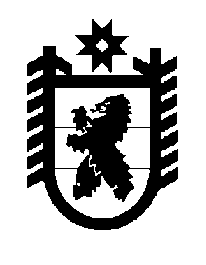 Российская Федерация Республика Карелия    ПРАВИТЕЛЬСТВО РЕСПУБЛИКИ КАРЕЛИЯПОСТАНОВЛЕНИЕот 24 июня 2016 года № 233-Пг. Петрозаводск О внесении изменений в постановление Правительства Республики Карелия от 17 февраля 2015 года № 49-ППравительство Республики Карелия п о с т а н о в л я е т:Внести в государственную программу Республики Карелия «Воспроизводство и использование природных ресурсов и охрана окружающей среды в Республике Карелия» на 2014 – 2020 годы, утвержденную постановлением Правительства Республики Карелия 
от 17 февраля 2015 года № 49-П «Об утверждении государственной программы Республики Карелия «Воспроизводство и использование природных ресурсов и охрана окружающей среды в Республике Карелия» на 2014 – 2020 годы» (Собрание законодательства Республики Карелия, 2015, 
№ 2, ст. 253; Официальный интернет-портал правовой информации (www.pravo.gov.ru), 9 февраля 2016 года, № 1000201602090007), следующие  изменения:1. Позицию «Объем финансового обеспечения государственной программы»  паспорта государственной программы Республики Карелия «Воспроизводство и использование природных ресурсов и охрана окружающей среды в Республике Карелия» на 2014 – 2020 годы изложить в следующей редакции: (дале													2. Позицию «Объем финансового обеспечения подпрограммы» паспорта подпрограммы 4 «Охрана окружающей среды» государственной программы изложить в следующей редакции:													3. Приложение 2 к государственной программе дополнить пунктом 4.1.1.5.0 следующего содержания:													4. В приложении 3 к государственной программе: 1) позицию «Государственная программа» изложить в следующей редакции:2) позицию «Подпрограмма 4» изложить в следующей редакции:3) дополнить позицией «Основное мероприятие 4.1.1.5.0» следующего содержания:5. В приложении 4 к государственной программе: 1) позицию «Государственная программа» изложить в следующей редакции:2) позицию «Подпрограмма 4» изложить в следующей редакции:3) дополнить позицией «Основное мероприятие 4.1.1.5.0» следующего содержания:           Глава Республики  Карелия                       			      	        А.П. Худилайнен«Объем финансового Объем финансового ГодВсего, тыс. рублейВ том числеВ том числеобеспечения государственной программыобеспечения государственной программыза счет средств бюджета Республики Карелияза счет целевых безвозмездных поступлений в бюджет Республики Карелия2014684 352,519 349,3665 003,22015582 233,416 650,9565 582,52016617 571,18 689,3608 881,82017623 785,09 920,6613 864,42018695 911,467 347,0628 564,42019676 076,047 511,6628 564,42020674 278,645 714,2628 564,4ИтогоИтого4 554 208,0215 182,94 339 025,1». «Объем финансового обеспечения подпрограммыГодВсего,                     тыс. рублейВ том числеВ том числе «Объем финансового обеспечения подпрограммыГодВсего,                     тыс. рублейза счет средств бюджета Республики Карелияза счет средств безвозмездных поступлений в бюджет Республики Карелия «Объем финансового обеспечения подпрограммы20147 824,27 824,20,0 «Объем финансового обеспечения подпрограммы20156 099,16 099,10,0 «Объем финансового обеспечения подпрограммы20167 579,37 579,30,0 «Объем финансового обеспечения подпрограммы20179 420,69 420,60,0 «Объем финансового обеспечения подпрограммы201825 707,025 707,00,0 «Объем финансового обеспечения подпрограммы201920 331,620 331,60,0 «Объем финансового обеспечения подпрограммы202019 764,219 764,20,0Итого96 726,096 726,00,0».«4.1.1.5.0.Основное мероприятие. Разработка террито-риальной схемы в области обращения с отходами, в том числе с твердыми коммуналь-ными отходами Министерство по природополь-зованию и экологии Республики Карелия20162017совершенство-вание системы организации и осуществления деятельности по сбору, транспортирова-нию, обработке и утилизации, обезвреживанию, захоронению отходов на территории Республики Карелияувеличение уровня вредного воздействия отходов производства и потребления на окружающую среду1.4.1.1.1».«Государственная программа«Воспроизводство и использование природных ресурсов и охрана окружающей среды в Республике Карелия» 
на 2014 – 2020 годывсегоХХХХ684 352,50582 233,38617 571,08623 784,98695 911,39676 075,99674 278,57Государственная программа«Воспроизводство и использование природных ресурсов и охрана окружающей среды в Республике Карелия» 
на 2014 – 2020 годыМинистерство по природопользованию и экологии Республики Карелия825ХХХ684 352,50582 233,38617 571,08623 784,98658 211,39638 375,99636 678,57Государственная программа«Воспроизводство и использование природных ресурсов и охрана окружающей среды в Республике Карелия» 
на 2014 – 2020 годыМинистерство строительства, жилищно-комму-нального хозяйства и энергетики Республики Карелия811ХХХ0,000,000,000,0037 700,0037 700,0037 600,00»;«Подпро-грамма 4«Охрана окружающей среды»всегоХХХХ7 824,206 099,107 579,309 420,6025 707,0020 331,6019 764,18Подпро-грамма 4«Охрана окружающей среды»Министерство по природополь-зованию и экологии Республики Карелия825ХХХ7 824,206 099,107 579,309 420,6025 707,0020 331,6019 764,18»;«Основ-ное меро-приятие 4.1.1.5.0Разработ-ка террито-риальной схемы в области обраще-ния с отхода-ми, в том числе с тверды-ми комму-нальны-ми отходамиМинистер-ство по приро-допользова-нию и экологии Республики Карелия 82506.0413.4.01.732602440,000,002 000,004 500,000,000,000,00».«Государственная программа«Воспроизводство и использование природных ресурсов и охрана окружающей среды в Республике Карелия» на 
2014 – 2020 годывсеговсего1 366 458,11 377 279,91 425 171,11 428 825,31 501 076,71 481 466,31 479 793,9Государственная программа«Воспроизводство и использование природных ресурсов и охрана окружающей среды в Республике Карелия» на 
2014 – 2020 годыбюджет Республики Карелиясредства бюджета Республики Карелия,  за исключением целевых федеральных средств19 349,316 650,98 689,39 920,667 347,047 511,645 714,2Государственная программа«Воспроизводство и использование природных ресурсов и охрана окружающей среды в Республике Карелия» на 
2014 – 2020 годыбюджет Республики Карелиясредства, поступающие в бюджет Республики Карелия  из федерального бюджета665 003,2565 582,5608 881,8613 864,4628 564,4628 564,4628 564,4Государственная программа«Воспроизводство и использование природных ресурсов и охрана окружающей среды в Республике Карелия» на 
2014 – 2020 годыбюджет Республики Карелиябезвозмездные поступления в бюджет Республики Карелия от государственной корпорации – Фонда содействия реформированию жилищно-комму-нального хозяйства (далее  –  ЖКХ)0,00,00,00,00,00,00,0Государственная программа«Воспроизводство и использование природных ресурсов и охрана окружающей среды в Республике Карелия» на 
2014 – 2020 годыбюджеты  муниципальных образованийбюджеты  муниципальных образований0,00,00,00,00,00,00,0Государственная программа«Воспроизводство и использование природных ресурсов и охрана окружающей среды в Республике Карелия» на 
2014 – 2020 годыгосударственные внебюджетные фонды Российской Федерациигосударственные внебюджетные фонды Российской Федерации0,00,00,00,00,00,00,0Государственная программа«Воспроизводство и использование природных ресурсов и охрана окружающей среды в Республике Карелия» на 
2014 – 2020 годытерриториальные государственные внебюджетные фондытерриториальные государственные внебюджетные фонды0,00,00,00,00,00,00,0Государственная программа«Воспроизводство и использование природных ресурсов и охрана окружающей среды в Республике Карелия» на 
2014 – 2020 годыюридические лицаюридические лица682 105,6795 046,5807 600,0805 040,3805 165,3805 390,3805 515,3»;«Подпрограмма 4«Охрана окружающей среды»всего7 824,26 099,17 579,39 420,625 707,020 331,619 764,2бюджет Республики Карелиясредства бюджета Республики Карелия,  за исключением целевых федеральных средств7 824,26 099,17 579,39 420,625 707,020 331,619 764,2бюджет Республики Карелиясредства, поступающие в бюджет Республики Карелия  из федерального бюджета0,00,00,00,00,00,00,0бюджет Республики Карелиябезвозмездные поступления в бюджет Республики Карелия от государственной корпорации – Фонда содействия реформированию ЖКХ0,00,00,00,00,00,00,0бюджеты  муниципальных образованийбюджеты  муниципальных образований0,00,00,00,00,00,00,0государственные внебюджетные фонды Российской Федерациигосударственные внебюджетные фонды Российской Федерации0,00,00,00,00,00,00,0территориальные государственные внебюджетные фондытерриториальные государственные внебюджетные фонды0,00,00,00,00,00,00,0юридические лицаюридические лица0,00,00,00,00,00,00,0»;«Основное мероприятие 4.1.1.5.0.Разработка территориальной схемы в области обращения с отходами, в том числе с твердыми коммунальными отходами всеговсего0,00,02 000,04 500,00,00,00,0бюджет Республики Карелиясредства бюджета Республики Карелия,  за исключением целевых федеральных средств0,00,02 000,04 500,00,00,00,0бюджет Республики Карелиясредства, поступающие в бюджет Республики Карелия  из федерального бюджета0,00,00,00,00,00,00,0безвозмездные поступления в бюджет Республики Карелия от государственной корпорации –Фонда содействия реформированию ЖКХ0,00,00,00,00,00,00,0бюджеты  муниципальных образованийбюджеты  муниципальных образований0,00,00,00,00,00,00,0государственные внебюджетные фонды Российской Федерациигосударственные внебюджетные фонды Российской Федерации0,00,00,00,00,00,00,0территориальные государственные внебюджетные фондытерриториальные государственные внебюджетные фонды0,00,00,00,00,00,00,0юридические лицаюридические лица0,00,00,00,00,00,00,0».